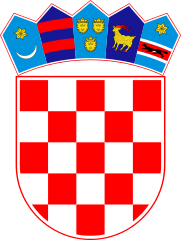 KLASA: 024-02/22-02/26URBROJ: 2178-2-03-22-1Bebrina, 23. lipnja 2022. godineNa temelju članka 27. Zakona o lokalnoj i područnoj (regionalnoj) samoupravi („Narodne novine“ broj 33/01, 60/01, 129/05, 109/07, 125/08, 36/09, 150/11, 144/12, 19/13, 137/15, 123/17, 98/19 i 144/20) i članka 32. Statuta općine Bebrina  („Službeni vjesnik Brodsko-posavske županije“ br. 2/2018, 18/2019 i 24/2019 i „Glasnika Općine Bebrina“ broj 01/2019, 02/2020 i 4/2021) Općinsko vijeće općine Bebrina  na svojoj 8. sjednici održanoj dana 23. lipnja 2022. donosiIZVJEŠĆE O IZVRŠENJUPrograma javnih potreba u odgoju, obrazovanju, kulturi, religiji i sportu Općine  Bebrina za 2021. godinuČlanak 1.	Općina Bebrina je u 2021. godini izdvajala sredstva za navedene potrebe iz proračuna Općine Bebrina.Članak 2.	Ovo izvješće objavit će se u ''Glasniku Općine Bebrina''.OPĆINSKO VIJEĆE OPĆINE BEBRINADOSTAVITIJedinstveni upravni odjelGlasnik Općine BebrinaMinistarstvo demografije, obitelj, mlade i socijalnu politikuPismohrana.Predškolski odgoj i dječja igraonicaPlan      2021.Tekući plan 2021.Ostvarenje 2021.IndeksProvedba programa predškolskog odgoja- Male škole95.000,0095.000,0066.015,8769,49%Posebni programi – Vrtić Zlatni cekin 0,000,000,000,00%Sufinanciranje boravka djece u vrtićima5.000,005.000,002.724,0554,48%Sufinanciranje djece u Programu igraonice- Udruga za djecu „Bubamara“ Brodski Stupnik 20.000,0020.000,002.622,0013,11%UKUPNO:120.000,00120.000,0071.361,9259,47%Osnovno obrazovanjePlan          2021.Tekući plan 2021.Ostvarenje 2021.IndeksSufinanciranje školskih projekata 45.000,0045.000,0020.134,9544,74%UKUPNO:45.000,0045.000,0020.134,9544,74%Srednjoškolsko obrazovanjePlan          2021.Tekući plan 2021.Ostvarenje 2021.IndeksSufinanciranje prijevoza učenika srednjih škola-učeničke karte80.000,0080.000,0062.573,0078,22%UKUPNO:80.000,0080.000,0062.573,0078,22%Visokoškolsko obrazovanjePlan          2021.Tekući plan 2021.Ostvarenje 2021.IndeksPomoći studentima50.000,0050.000,0039.000,0078,00%UKUPNO:50.000,0050.000,0039.000,0078,00%Kultura i religijaPlan          2021.Tekući plan 2021.Ostvarenje 2021.IndeksKulturno-umjetnički amaterizam, glazbeni i folklorni46.000,0046.000,0046.000,00 100,00%Kulturne manifestacije od interesa za općinu50.000,0050.000,0050.000,00100,00%Religijske aktivnosti vjerskih zajednica i zaštita i očuvanje nepokretnih kulturnih dobara80.000,0080.000,0080.000,00100,00%UKUPNO:176.000,00176.000,00176.000,00100,00%SportPlan          2021.Tekući plan 2021.Ostvarenje 2021.IndeksDjelovanje sportskih udruga – klubovi, treninzi i natjecanja, stručni rad, administrativno osoblje, oprema i rekviziti, materijalni izdaci224.700,00224.700,00224.700,00100,00%UKUPNO:220.000,00224.700,00224.700,00100,00%